О снятии с учета в качестве нуждающегося в улучшении жилищных условийВ связи с улучшением жилищных условий администрация Игорварского сельского поселения ПОСТАНОВЛЯЕТ:снять с учета в качестве нуждающегося в улучшении жилищных условий Петрову Наталью Юрьевну, проживающую по адресу: Цивильский район, с.Игорвары, ул. Молодежная, д. 2, кв.7, с составом семьи 1 человек, принятую на учет 15 апреля 2014 года.Глава администрации Игорварскогосельского поселения                                                                               В.А.ФедоровЧĂВАШ РЕСПУБЛИКИÇĔРПУ РАЙОНĚ 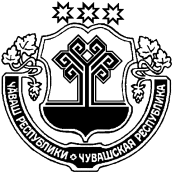 ЧУВАШСКАЯ РЕСПУБЛИКАЦИВИЛЬСКИЙ РАЙОН  ЙĔКĔРВАР ЯЛ ПОСЕЛЕНИЙĚН АДМИНИСТРАЦИЙĚЙЫШĂНУ2020ç. раштав уйăхĕн 24-мĕшĕ  70 №Йĕкĕрвар ялěАДМИНИСТРАЦИЯ ИГОРВАРСКОГО СЕЛЬСКОГО ПОСЕЛЕНИЯПОСТАНОВЛЕНИЕ  24 декабря  2020г.   №70село Игорвары